В Колледже машиностроения и сервиса прошел региональный Фестиваль «Финансовая грамотность — знания для жизни» 8 апреля 2021 года в ГБПОУ РД «Колледж машиностроения и сервиса им. С.Орджоникидзе» прошел региональный Фестиваль «Финансовая грамотность — знания для жизни» в рамках проекта Минфина России «Содействие повышению уровня финансовой грамотности населения и развитию финансового образования в Российской Федерации.Целью Проекта является повышение финансовой грамотности российских граждан (особенно учащихся школ, студентов средних и высших учебных заведений, а также взрослого населения с низким и средним уровнями доходов); содействие формированию у российских граждан разумного финансового поведения, обоснованных решений и ответственного отношения к личным финансам, повышение эффективности в сфере защиты прав потребителей финансовых услуг.Среди основных задач проекта, в частности указывается:создание устойчивых институциональных механизмов реализации программ повышения финансовой грамотности на федеральном, региональном уровнях с участием органов исполнительной власти, учебных заведений, неправительственных организаций, финансового сектора.проведение комплексной масштабной оценки и организация мониторинга уровня финансовой грамотности и финансового поведения населения и др.Фестиваль объединил два направления: конкурс индивидуальных проектных работ обучающихся общеобразовательных и профессиональных образовательных организаций и конференцию преподавателей, заместителей директоров, методистов. В конференции приняли участие преподаватели, зам.директора СОШ, гимназий городов и сел республики: Махачкала, Каспийск, Хасавюрт, Кизилюрт, Леваши, Костек и другие.Работа в секциях велась по следующим направлениям:Современные формы и методы обучения финансовой грамотности во внеурочной деятельности в образовательных организациях;Содержание и методика преподавания курса финансовой грамотности различным категориям обучающихся.Игровые технологии как фактор формирования финансовой грамотности школьников;Особенности преподавания финансовой грамотности в средней и старшей школе.Не менее интересной была и работа на конкурсе индивидуальных проектных работ обучающихся общеобразовательных и профессиональных образовательных организаций. Конкурс оценивало профессиональное жюри в составе:Беневше Адилова, главный экономист Национального банка по РД Южного главного управления Банка России;Оксана Давдиева, руководитель Центра развития бизнеса «Спросите Профи»;Мурад Алигимов, председатель профессионального Клуба маркетологов Дагестана;Ульяна Шачнева, заведующий отделом труда и заработной платы АО «Завод Дагдизель»;Джансира Рамазанова, заместитель главного бухгалтера АО «Завод Дагдизель»;Абидат Курбанисмаилова главный бухгалтер ООО УК «Каспий»;Анжелика Абачараева, преподаватель экономических дисциплин, кандидат экономических наук;Подводя итоги конкурса Беневше Адилова, главный экономист Национального банка по РД Южного главного управления Банка России, отметила успешность конкурса и предложила проводить региональный фестиваль ежегодно.Жюри выделило следующие работы среди обучающихся общеобразовательных образовательных организаций:1 место  –  Ахмедов Ислам, ученик 9класса МБОУ лицей №8,г.Каспийск;2 место – Алигаджиев Тимур, ученик 10 класса МБОУ «СОШ №6,г.Каспийск;3 место – Муртузов Шамиль, ученик 9 класса МБОУ лицей №8,г.Каспийск;среди обучающихся профессиональных образовательных организаций1 место – Алина Осечкина, студентка 4 курса КМиС;2 место – Ибрагим Ахмедилов, студент 4 курса КМиС;3 место – Наида Рабданова,  студентка 2 курса КМиС.Победитель конкурса индивидуальных проектных работ Алина Осечкина сказала: «Работа над проектом заставила меня задуматься над тем, что действительно финансовая грамотность – это знания для жизни. Такой конкурс определенно необходим как студентам, так и школьникам».Заведующая отделением экономики и сервиса Татьяна Шевцова подчеркнула: «Наша задача – дать возможность каждому человеку стать финансово грамотным и как следствие — повысить его уровень жизни».Все участники фестиваля и победители конкурса получили сертификаты, памятные призы и подарки.Шевцова Т.Н., заведующая отделением экономики и сервиса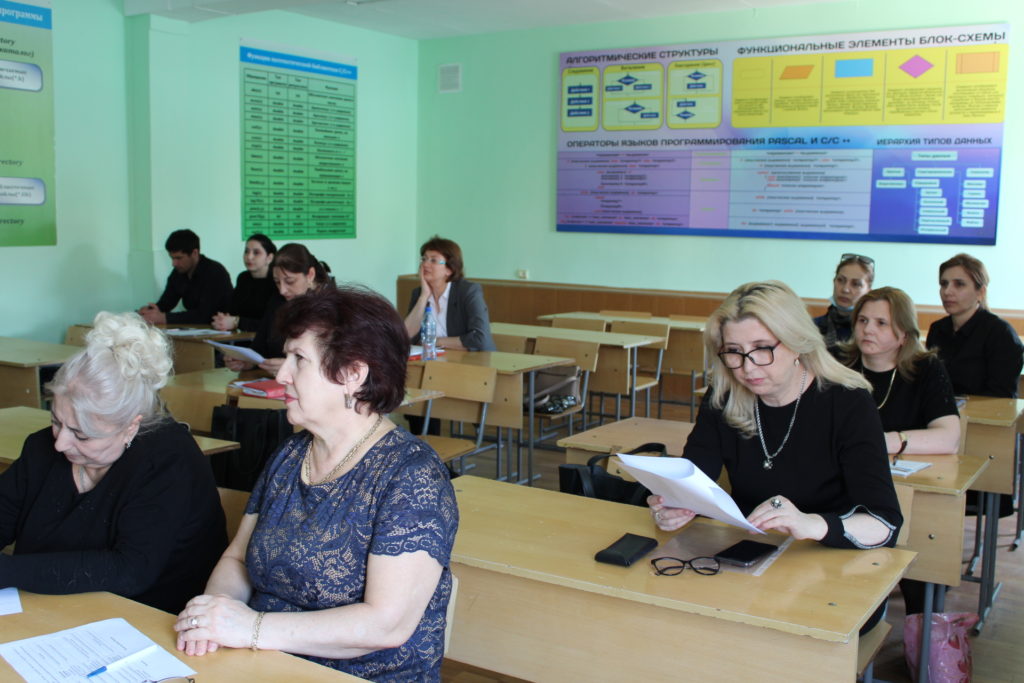 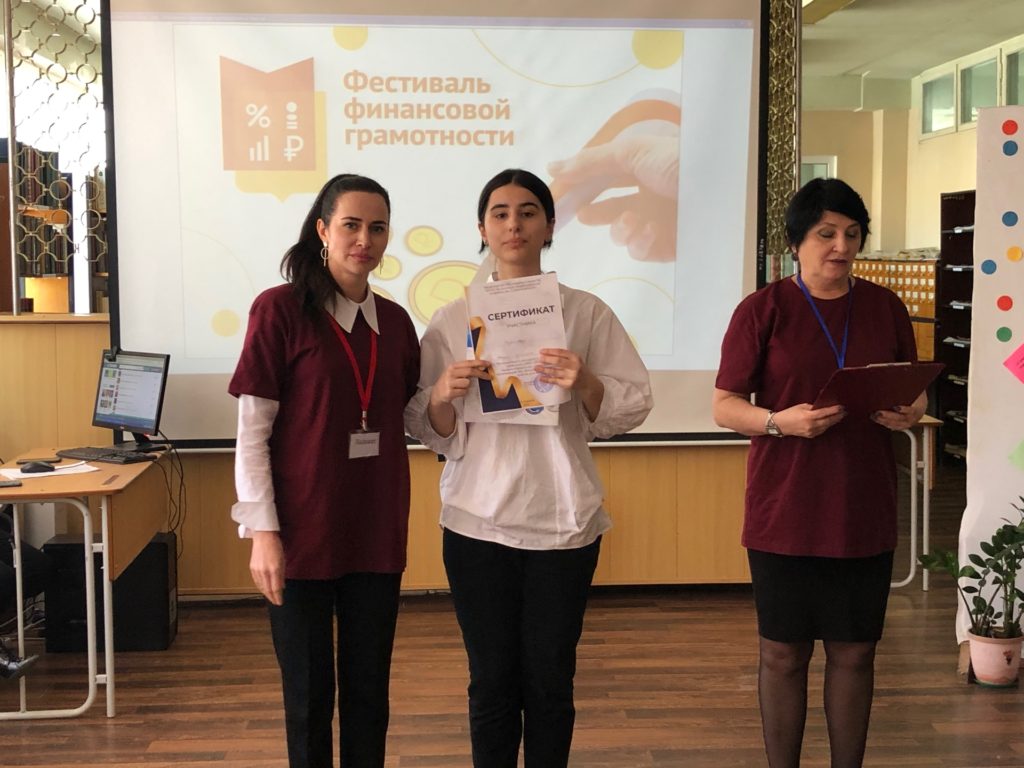 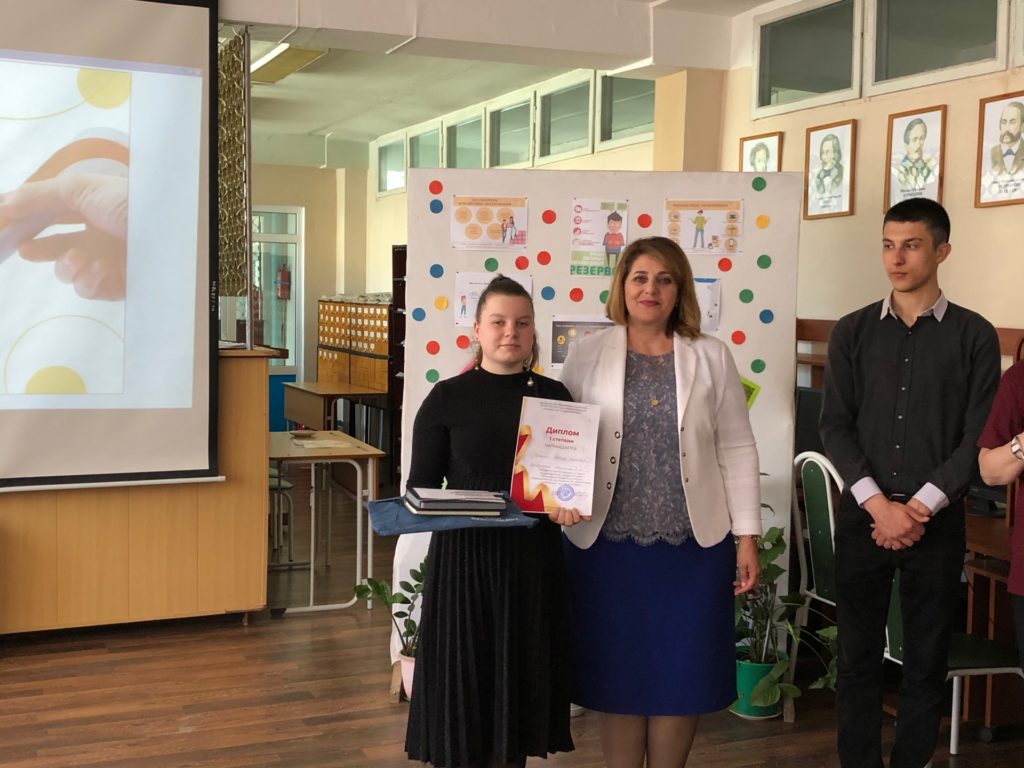 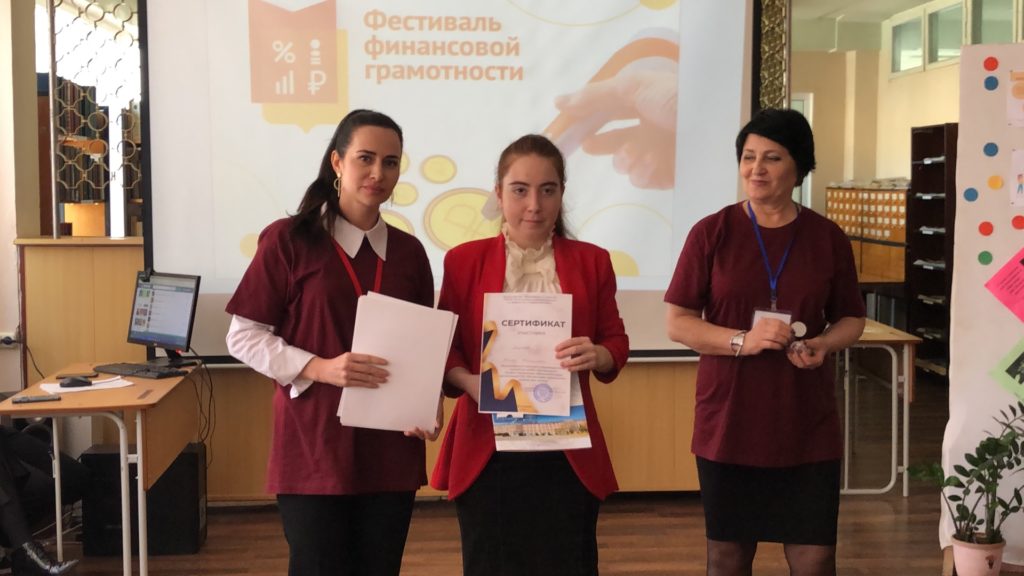 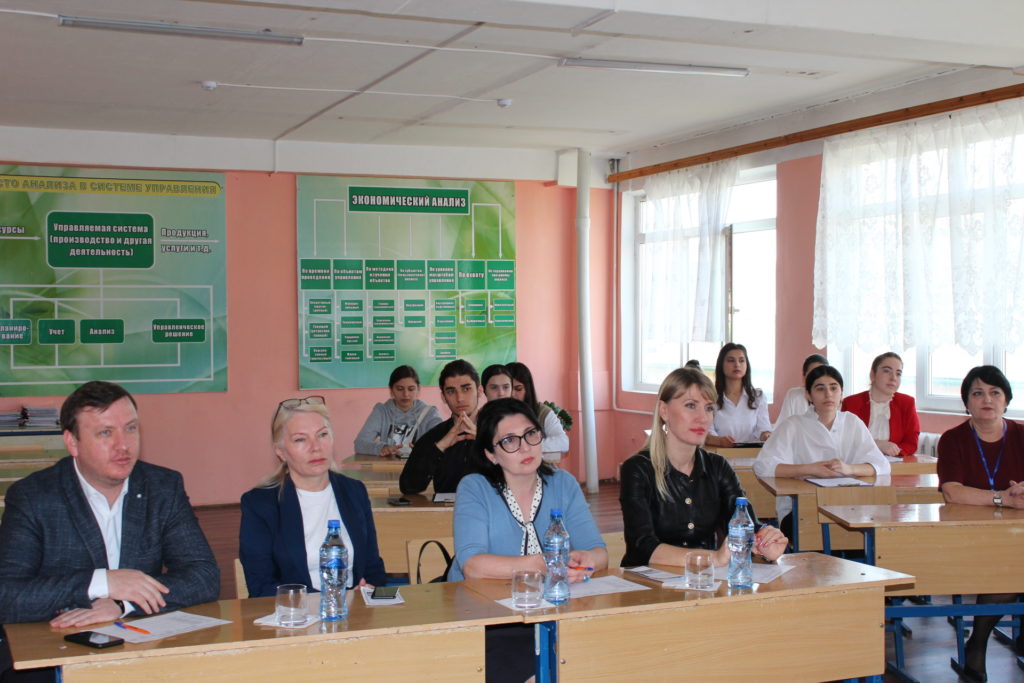 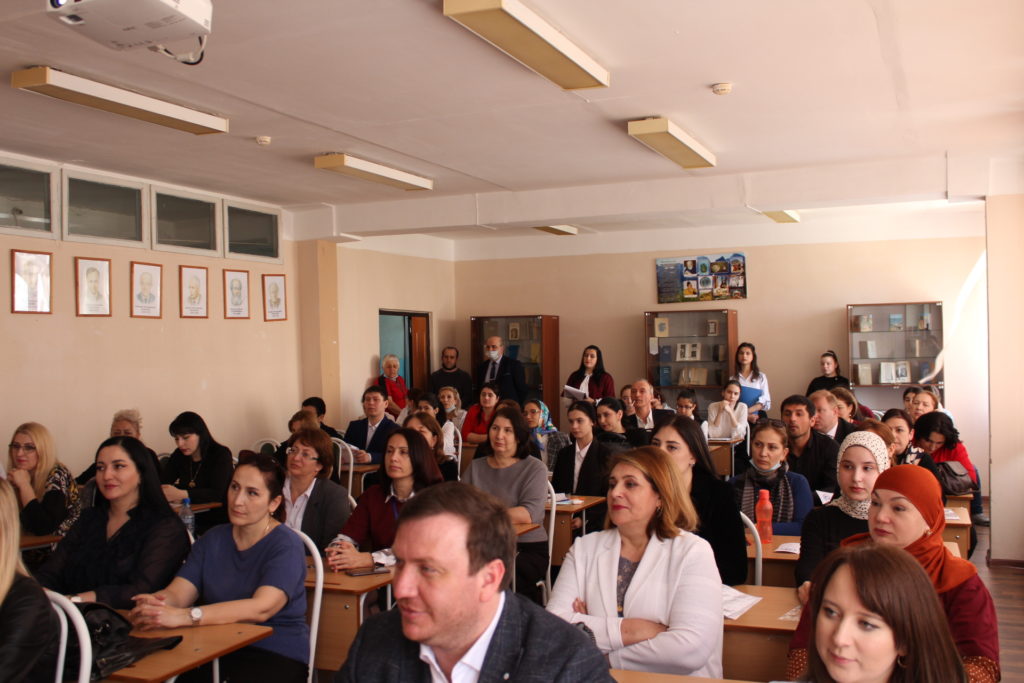 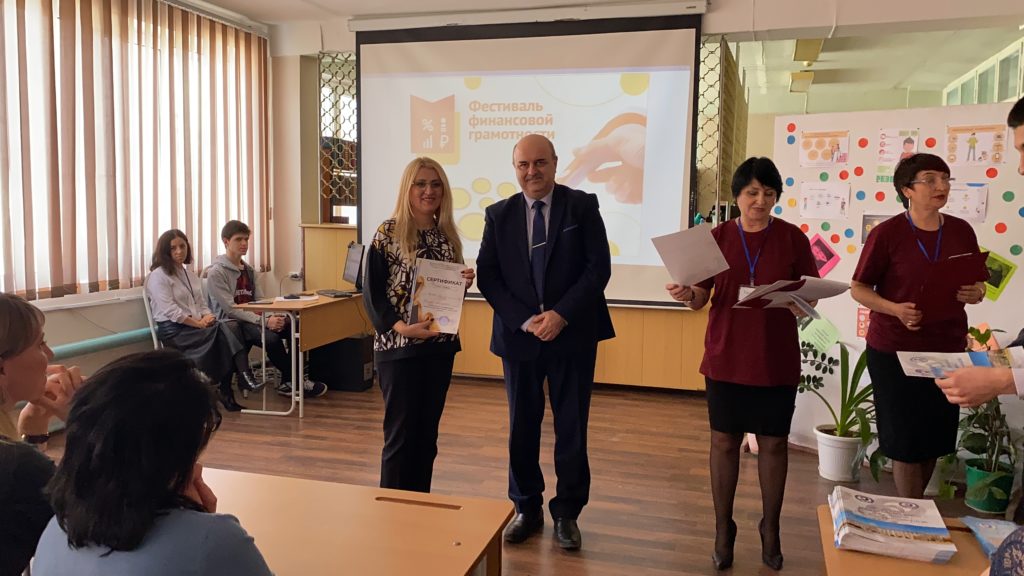 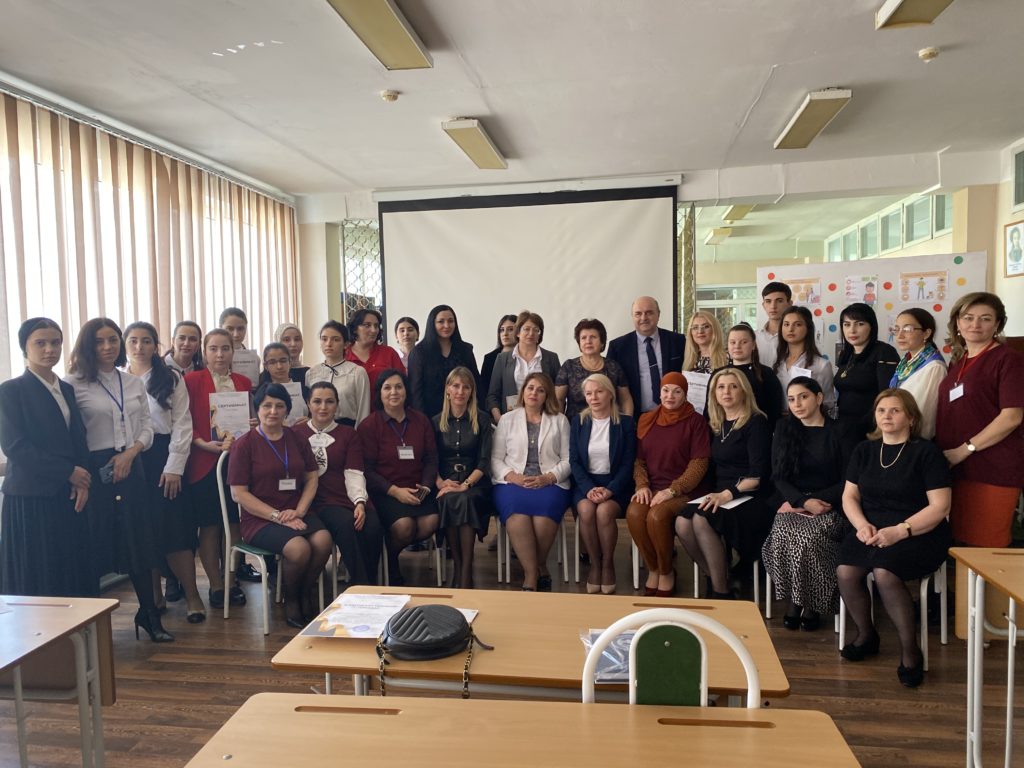 